附件：     第十五期“化工仪表维修工”国家职业技能鉴定参加人员回执表注：1、现场刷卡不便，相关费用以现金收取，请各考生携带足够的现金。2、如定单床需与他人合住，如无人合住时只能包间。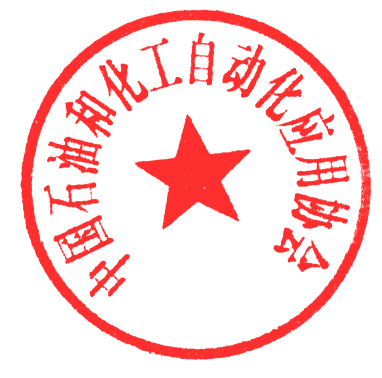 单位名称姓   名性别申报等级电话手机预订房间：标间（198元/间）        间；单床位（99元/床）        个   就餐（请打√）：是（   ），否（    ）预订房间：标间（198元/间）        间；单床位（99元/床）        个   就餐（请打√）：是（   ），否（    ）预订房间：标间（198元/间）        间；单床位（99元/床）        个   就餐（请打√）：是（   ），否（    ）预订房间：标间（198元/间）        间；单床位（99元/床）        个   就餐（请打√）：是（   ），否（    ）预订房间：标间（198元/间）        间；单床位（99元/床）        个   就餐（请打√）：是（   ），否（    ）